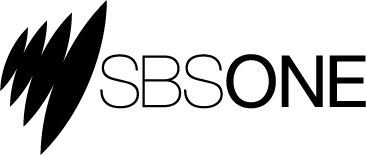 Program GuideWeek 27Sunday July 1st, 20125:00 am	Latin American News - News via satellite from Television National de Chile, in Spanish, no subtitles.  5:30 am	Portuguese News - News via satellite from RTP Portugal (Lisbon), in Portuguese, no subtitles.  6:00 am	Urdu News - News via satellite from PTV Pakistan in Islamabad, in Urdu, no subtitles.  6:30 am	Mandarin News Australia - Australia's first free to air in-language Mandarin news service. Features Chinese Australian news stories, catering for the local community, with a broad national appeal. (An SBS Production) (From Australia, in Mandarin, English subtitles) (Rpt) CC 7:00 am	Hungarian News - News via satellite from Duna TV (DTV) Budapest, in Hungarian, no subtitles.  7:30 am	Tour de France 2012 Daily Update - Daily updates from the Tour de France with Michael Tomalaris. (Sport) CC    8:00 am	Maltese News - News from Public Broadcasting Services Limited, Malta, in Maltese, no subtitles.  8:30 am	PopAsia - Features back-to-back videos from artists across Asia and all the latest news and interviews from the Korean, Japanese, Mandarin and Cantonese pop scenes. (An SBS Production) (Entertainment) G  10:30 am	FIFA World Cup 2014 Magazine - This monthly magazine program will report on Brazil's preparations for the 2014 FIFA World Cup, including details of venues and regions, along with a look at football in Brazil in general. (Sport) CC  11:00 am	Les Murray’s Football Feature - Copa Libertadores 2012 - Final 1st Leg. (Sport) CC  12:00 pm	FIFA Futbol Mundial - A weekly football magazine show that travels the globe to bring you the stars of today, the talents of tomorrow and the heroes of the past. (From the UK) (Sport) CC   Sunday July 1st, 201212:30 pm	Speedweek - A comprehensive motor sports program for speed enthusiasts. (Motor Sport) CC  2:30 pm	Al Jazeera News - News via satellite from Al Jazeera Satellite Network, Qatar, in English. CC  3:30 pm	Nin’s Brother - In 1960, Agnes Coe (Nin) learned of the death of her brother Milton, an indigenous man, in a mine in South Australia, but the story has always been based on loose facts and unanswered questions. It was rumoured that Milton had been killed by a local policeman after he started a relationship with the man's white daughter. In 2009, Milton's great niece, filmmaker Mary Munro makes the journey to South Australia in a search for answers. (Commissioned by SBS) (Documentary) (Rpt) PG CC  4:00 pm	No Apologies - Tells the story of Kyah Simon and Lydia Williams, two Australian Aboriginal girls who made it to the 2011 FIFA World Cup in Germany. One had her schooling in the back of the family van as they travelled across the outback, the other attended a private school. One is a striker and the other a goalkeeper. (From Australia) (Documentary) (Class tba) CC5:00 pm	Cycling Central - The latest two wheel action from around the globe, including road and track cycling, mountain biking and BMX. Includes a mix of interviews, news and short features. Presented by Michael Tomalaris. (An SBS Sport Production) CC  6:00 pm	Tour de France 2012 Daily Highlights - All the day's Tour de France highlights with Michael Tomalaris. (Sport) CC   6:30 pm	World News Australia - Up-to-date reports and analysis of the major national and international news stories of the day in Australia's only world news service. (An SBS Production) CC  7:30 pm	Lost Worlds: Clash of the Dinosaurs: The Defenders - Dinosaurs were the ultimate prehistoric survival machines, ruling the Earth for 120 million years. However, predators didn't dominate the Cretaceous period - plant-eaters did. And their bodies were built to take a beating. Combining advanced 3D graphics and leading-edge anatomy and paleontology, this episode shows how anatomical advantages made the Earth's largest vegetarians successful survivors in a world of claws and teeth. (From the UK) (Documentary Series) (Part 3 of 4) PG CC  Sunday July 1st, 2012EASTERN STATES SCHEDULE (NSW, QLD, VIC, ACT, TAS)8:30 pm	Inside Nature’s Giants: Sharks - This series gets under the skin of the largest animals on the planet to uncover their evolutionary secrets. In this episode, a team of experts travel to South Africa to dissect a 900kg, 4.5 metre-long great white shark. There they uncovers the shark's incredible array of senses, including the ability to detect the electro-magnetic field given off by other creatures. They also investigate the origins of the shark's infamous killing bite and, out at sea, a bite force test on a live great white shows just how powerful those jaws really are. (From the UK) (Documentary Series) M (A,L) CC  9:30 pm	Bigger Better Faster Stronger: Vacuum Cleaner - Have you ever looked at an everyday appliance and thought I could improve on that? In this new series, James Coleman and Greg Page showcase Kiwi ingenuity as they take everyday household items, look closely at the science involved in their inner workings, then set about re-modelling them to reach their full potential. In the first episode, Greg devises an elegant solution using a venturi system and James harnesses the power of a home-made jet engine to increase the power of the domestic vacuum cleaner. (From New Zealand) (Entertainment Series) *New Series* M (L) CC 10:00 pm	Tour de France 2012 Live: Stage 1 - Liège to Seraing (198 km flat stage). Hosted by Michael Tomalaris along with SBS cycling analyst David McKenzie and former world champion cyclist Kate Bates. Commentary from Phil Liggett, Paul Sherwen and Matthew Keenan. (Sport)2:00 am	Weatherwatch Overnight - A continuously updated weather report, bringing viewers the latest weather conditions from around Australia, and featuring a selection of quality music.    SOUTH AUSTRALIA & NORTHERN TERRITORY SCHEDULE8:30 pm	Inside Nature’s Giants: Sharks - This series gets under the skin of the largest animals on the planet to uncover their evolutionary secrets. In this episode, a team of experts travel to South Africa to dissect a 900kg, 4.5 metre-long great white shark. There they uncovers the shark's incredible array of senses, including the ability to detect the electro-magnetic field given off by other creatures. They also investigate the origins of the shark's infamous killing bite and, out at sea, a bite force test on a live great white shows just how powerful those jaws really are. (From the UK) (Documentary Series) M (A,L) CC  9:30 pm	Tour de France 2012 Live: Stage 1 - Liège to Seraing (198 km flat stage). Hosted by Michael Tomalaris along with SBS cycling analyst David McKenzie and former world champion cyclist Kate Bates. Commentary from Phil Liggett, Paul Sherwen and Matthew Keenan. (Sport)Sunday July 1st, 20121:30 am	Weatherwatch Overnight - A continuously updated weather report, bringing viewers the latest weather conditions from around Australia, and featuring a selection of quality music.WESTERN AUSTRALIA SCHEDULE8:30 pm	Tour de France 2012 Live: Stage 1 - Liège to Seraing (198 km flat stage). Hosted by Michael Tomalaris along with SBS cycling analyst David McKenzie and former world champion cyclist Kate Bates. Commentary from Phil Liggett, Paul Sherwen and Matthew Keenan. (Sport)12:00 am	Inside Nature’s Giants: Sharks - This series gets under the skin of the largest animals on the planet to uncover their evolutionary secrets. In this episode, a team of experts travel to South Africa to dissect a 900kg, 4.5 metre-long great white shark. There they uncovers the shark's incredible array of senses, including the ability to detect the electro-magnetic field given off by other creatures. They also investigate the origins of the shark's infamous killing bite and, out at sea, a bite force test on a live great white shows just how powerful those jaws really are. (From the UK) (Documentary Series) M (A,L) CC  1:00 am	Weatherwatch Overnight - A continuously updated weather report, bringing viewers the latest weather conditions from around Australia, and featuring a selection of quality music.Monday July 2nd, 2012EASTERN STATES SCHEDULE (NSW, QLD, VIC, ACT, TAS)4:00 am	UEFA Euro 2012 Final - Live from the Olympic Stadium, Kiev, Ukraine. (Sport)    SOUTH AUSTRALIA & NORTHERN TERRITORY SCHEDULE3:30 AM	UEFA Euro 2012 Final - Live from the Olympic Stadium, Kiev, Ukraine. (Sport)    6:35 am	Chinese News - News via satellite from CCTV Beijing, in Mandarin, no subtitles.  WESTERN AUSTRALIA SCHEDULE2:00 AM	UEFA Euro 2012 Final - Live from the Olympic Stadium, Kiev, Ukraine. (Sport)      5:05 am	Korean News - News via satellite from YTN Korea, in Korean, no subtitles.  5:40 am	Japanese News - News via satellite from NHK Tokyo in Japanese, no subtitles.  6:15 am	Hong Kong News - News via satellite from TVB Hong Kong, in Cantonese, no subtitles.  6:35 am	Chinese News - News via satellite from CCTV Beijing, in Mandarin, no subtitles.  ALL STATES SCHEDULE7:05 am	German News - News via satellite from DW Berlin, in German, no subtitles.  7:30 am	Tour de France 2012 Daily Update - Daily updates from the Tour de France with Michael Tomalaris. (Sport) CC   8:05 am	Filipino News - Weekly news bulletin from ABS-CBN Manila, in Tagalog, no subtitles.  8:40 am	Spanish News - News via satellite from RTVE Madrid, in Spanish, no subtitles.  9:30 am	Greek News - News via satellite from ERT Athens, in Greek, no subtitles.  10:20 am	French News - News via satellite from FT2 Paris, in French, no subtitles.  11:00 am	Hindi News - News via satellite from NDTV India, in Hindi, no subtitles.  11:30 am	Arabic News - News via satellite from DRTV Dubai, in Arabic, no subtitles.  12:00 pm	Russian News - News via satellite from NTV Moscow, in Russian, no subtitles.  Monday July 2nd, 201212:30 pm	Turkish News - News via satellite from TRT Turkey, in Turkish, no subtitles.  1:00 pm	Korean News - News via satellite from YTN Korea, in Korean, no subtitles.  1:35 pm	Japanese News - News via satellite from NHK Tokyo in Japanese, no subtitles.  2:10 pm	Hong Kong News - News via satellite from TVB Hong Kong, in Cantonese, no subtitles.  2:30 pm	Chinese News - News via satellite from CCTV Beijing, in Mandarin, no subtitles.  3:00 pm	Letters and Numbers - Two contestants pit their linguistic and numerical skills against each other and the clock in this entertaining quiz show. Join host Richard Morecroft along with maths whiz Lily Serna and wordsmith David Astle. (Commissioned by SBS) (Entertainment Series) (Rpt) G CC  3:30 pm	Al Jazeera News - News via satellite from Al Jazeera Satellite Network, Qatar, in English. CC  4:00 pm	The Journal - News via satellite from DW Berlin, in English. CC  4:30 pm	FIFA Futbol Mundial - A weekly football magazine show that travels the globe to bring you the stars of today, the talents of tomorrow and the heroes of the past. (From the UK) (Sport) (Rpt) CC   5:00 pm	PopAsia - Features back-to-back videos from artists across Asia and all the latest news and interviews from the Korean, Japanese, Mandarin and Cantonese pop scenes. (An SBS Production) (Entertainment) G  5:30 pm	Global Village: Kallawaya, Son of Lightning - A look at traditional healing and natural remedies in the Altiplano in Bolivia. Presented by Silvio Rivier. (From France, in English, Spanish and Quechua) (Documentary Series) (Part 1 of 2) (Rpt) G CC  6:00 pm	Tour de France 2012 Daily Highlights - All the day's Tour de France highlights with Michael Tomalaris. (Sport) CC   6:30 pm	World News Australia - Up-to-date reports and analysis of the major national and international news stories of the day in Australia's only world news service. (An SBS Production) CC  Monday July 2nd, 20127:30 pm	Mythbusters: Driving in Heels - Tonight, Adam and Jamie hit the highway with some fancy footwear. To begin, they examine whether certain types of footwear can seriously impair a person's ability to drive. Then they check whether driving with a full bladder is as dangerous as driving under the influence of alcohol. Meanwhile, Tory, Grant and Kari get stuck on glue as they test if superglue can be used to attach a room's furniture to its ceiling, creating the appearance that the room has been turned upside down. (From the US) (Entertainment series) (Class tba) CC    EASTERN STATES SCHEDULE (NSW, QLD, VIC, ACT, TAS)8:30 pm	Man vs. Wild: Georgia: Eastern Europe - Exiting out the back of a hovering helicopter by snowmobile, Bear Grylls finds himself in the snow-capped Caucasus Mountains of the Georgian Republic. Bear's hunt for food turns up a foul-tasting vulture egg, before he uses an old cableway to zip-line across a raging river to makes camp. He spends a sleepless night with only howling wolves for company, and then has to trudge through the swampy wetlands of the Black Sea coast in an effort to reach safety. (From the US) (Entertainment series) PG CC9:30 pm	World News Australia - Up-to-date reports and analysis of the major national and international news stories of the day in Australia's only world news service. (An SBS Production) CC  10:00 pm	Tour de France 2012 Live: Stage 2 - Visé to Tournai (207 km flat stage). Hosted by Michael Tomalaris along with SBS cycling analyst David McKenzie and former world champion cyclist Kate Bates. Commentary from Phil Liggett, Paul Sherwen and Matthew Keenan. (Sport)     2:00 am	Weatherwatch Overnight - A continuously updated weather report, bringing viewers the latest weather conditions from around Australia, and featuring a selection of quality music.   SOUTH AUSTRALIA & NORTHERN TERRITORY SCHEDULE8:30 pm	Man vs. Wild: Georgia: Eastern Europe - Exiting out the back of a hovering helicopter by snowmobile, Bear Grylls finds himself in the snow-capped Caucasus Mountains of the Georgian Republic. Bear's hunt for food turns up a foul-tasting vulture egg, before he uses an old cableway to zip-line across a raging river to makes camp. He spends a sleepless night with only howling wolves for company, and then has to trudge through the swampy wetlands of the Black Sea coast in an effort to reach safety. (From the US) (Entertainment series) PG CCMonday July 2nd, 20129:30 pm	Tour de France 2012 Live: Stage 2 - Visé to Tournai (207 km flat stage). Hosted by Michael Tomalaris along with SBS cycling analyst David McKenzie and former world champion cyclist Kate Bates. Commentary from Phil Liggett, Paul Sherwen and Matthew Keenan. (Sport)     1:30 am	Weatherwatch Overnight - A continuously updated weather report, bringing viewers the latest weather conditions from around Australia, and featuring a selection of quality music.   WESTERN AUSTRALIA SCHEDULE8:30 pm		Tour de France 2012 Live: Stage 2 - Visé to Tournai (207 km flat stage). Hosted by Michael Tomalaris along with SBS cycling analyst David McKenzie and former world champion cyclist Kate Bates. Commentary from Phil Liggett, Paul Sherwen and Matthew Keenan. (Sport)     12:00 am	Man vs. Wild: Georgia: Eastern Europe - Exiting out the back of a hovering helicopter by snowmobile, Bear Grylls finds himself in the snow-capped Caucasus Mountains of the Georgian Republic. Bear's hunt for food turns up a foul-tasting vulture egg, before he uses an old cableway to zip-line across a raging river to makes camp. He spends a sleepless night with only howling wolves for company, and then has to trudge through the swampy wetlands of the Black Sea coast in an effort to reach safety. (From the US) (Entertainment series) PG CC  1:00 am	Weatherwatch Overnight - A continuously updated weather report, bringing viewers the latest weather conditions from around Australia, and featuring a selection of quality music.Tuesday July 3rd, 20125:00 am	Weatherwatch and Music - A continuously updated weather report, bringing viewers the latest weather conditions from around Australia, and featuring a selection of quality music.  5:05 am	Korean News - News via satellite from YTN Korea, in Korean, no subtitles.  5:40 am	Japanese News - News via satellite from NHK Tokyo in Japanese, no subtitles.  6:15 am	Hong Kong News - News via satellite from TVB Hong Kong, in Cantonese, no subtitles.  6:35 am	Chinese News - News via satellite from CCTV Beijing, in Mandarin, no subtitles.  7:05 am	German News - News via satellite from DW Berlin, in German, no subtitles.  7:30 am	Tour de France 2012 Daily Update - Daily updates from the Tour de France with Michael Tomalaris. (Sport) CC   8:05 am	Filipino News - Weekly news bulletin from ABS-CBN Manila, in Tagalog, no subtitles.  8:40 am	Spanish News - News via satellite from RTVE Madrid, in Spanish, no subtitles.  9:30 am	Greek News - News via satellite from ERT Athens, in Greek, no subtitles.  10:20 am	French News - News via satellite from FT2 Paris, in French, no subtitles.  11:00 am	Hindi News - News via satellite from NDTV India, in Hindi, no subtitles.  11:30 am	Arabic News - News via satellite from DRTV Dubai, in Arabic, no subtitles.  12:00 pm	Russian News - News via satellite from NTV Moscow, in Russian, no subtitles.  12:30 pm	Turkish News - News via satellite from TRT Turkey, in Turkish, no subtitles.  1:00 pm	Italian News - News via satellite from RAI Rome in Italian, no subtitles.  1:30 pm	Costa’s Garden Odyssey - A landscape architect with an all-consuming passion for plants and people, Costa Georgiadis knows how to find the best in both of them, and takes great pleasure in bringing them together. This week Costa heads to the Chinchilla Watermelon Festival and visits the Northey Street City Farm in Brisbane. (Commissioned by SBS) (Entertainment Series) (Rpt) G CC  Tuesday July 3rd, 20122:00 pm	Camel Odyssey - Five international travellers set out on an epic journey, to be the first people to take Bactrian camels from the towering heights of the Himalayas down to Rajasthan and the famous Pushkar camel fair. When two of the camels die, the travellers are branded as camel killers in the local media, and the group is forced into hiding. (Commissioned by SBS, in English and Hindi) (Documentary) (Rpt) PG CC    3:00 pm	Letters and Numbers - Two contestants pit their linguistic and numerical skills against each other and the clock in this entertaining quiz show. Join host Richard Morecroft along with maths whiz Lily Serna and wordsmith David Astle. (Commissioned by SBS) (Entertainment Series) (Rpt) G CC  3:30 pm	Al Jazeera News - News via satellite from Al Jazeera Satellite Network, Qatar, in English. CC  4:00 pm	The Journal - News via satellite from DW Berlin, in English. CC  4:30 pm	PBS Newshour - Reviews and analysis of the day's news presented by Jim Lehrer for the Public Broadcasting Service (PBS) in the United States. CC  5:30 pm	Global Village: Kallawaya, Son of Lightning - A look at traditional healing and natural remedies in the Altiplano in Bolivia. Presented by Silvio Rivier. (From France, in English, Spanish and Quechua) (Documentary Series) (Part 2 of 2) (Rpt) G CC  6:00 pm	Tour de France 2012 Daily Highlights - All the day's Tour de France highlights with Michael Tomalaris. (Sport) CC    6:30 pm	World News Australia - Up-to-date reports and analysis of the major national and international news stories of the day in Australia's only world news service. (An SBS Production) CC  7:30 pm	Who Do You Think You Are?: Alan Cumming - The childhood of award-winning actor Alan Cumming was spent far from the glamour of Manhattan where he now lives. Growing up in the small town of Aberfeldy, Scotland, Alan knew very little about his family history. With his parents now both in their seventies, he feels it's time to see if he can clear up one big question lingering in the family's past. The mystery relates to Alan's maternal grandfather, Thomas Darling. A career soldier who spent most of his life away from home serving in the army, Darling died, aged just 35, in mysterious circumstances in Malaysia. (From the UK) (Documentary Series) (Rpt) PG CC  Tuesday July 3rd, 2012EASTERN STATES SCHEDULE (NSW, QLD, VIC, ACT, TAS)8:30 pm	Too Fast to Be a Woman? The Story of Caster Semenya - As Caster Semenya achieved her dream of winning the 800 metres World Championship in 2009, rumours of a failed gender test spread. A vicious and voyeuristic media storm erupted and Caster's triumph was turned into public humiliation. This film follows the shy teenager from a remote South African village as she struggles to come to terms with what has happened and fights to return to competition. With the support of her family and a top legal team, Caster takes the fight to the IAAF, the world's leading body for the sport of athletics. (From the UK, in English and Venda) (Documentary) PG CC9:30 pm	World News Australia - Up-to-date reports and analysis of the major national and international news stories of the day in Australia's only world news service. (An SBS Production) CC  10:00 pm	Tour de France 2012 Live: Stage 3 - Orchies to Boulogne-sur-Mer (197 km medium-mountain stage). Hosted by Michael Tomalaris along with SBS cycling analyst David McKenzie and former world champion cyclist Kate Bates. Commentary from Phil Liggett, Paul Sherwen and Matthew Keenan. (Sport)   2:00 am	Weatherwatch Overnight - A continuously updated weather report, bringing viewers the latest weather conditions from around Australia, and featuring a selection of quality music.   SOUTH AUSTRALIA & NORTHERN TERRITORY SCHEDULE8:30 pm	Too Fast to Be a Woman? The Story of Caster Semenya - As Caster Semenya achieved her dream of winning the 800 metres World Championship in 2009, rumours of a failed gender test spread. A vicious and voyeuristic media storm erupted and Caster's triumph was turned into public humiliation. This film follows the shy teenager from a remote South African village as she struggles to come to terms with what has happened and fights to return to competition. With the support of her family and a top legal team, Caster takes the fight to the IAAF, the world's leading body for the sport of athletics. (From the UK, in English and Venda) (Documentary) PG CC9:30 pm	Tour de France 2012 Live: Stage 3 - Orchies to Boulogne-sur-Mer (197 km medium-mountain stage). Hosted by Michael Tomalaris along with SBS cycling analyst David McKenzie and former world champion cyclist Kate Bates. Commentary from Phil Liggett, Paul Sherwen and Matthew Keenan. (Sport)   1:30 am	Weatherwatch Overnight - A continuously updated weather report, bringing viewers the latest weather conditions from around Australia, and featuring a selection of quality music.Tuesday July 3rd, 2012WESTERN AUSTRALIA SCHEDULE8:30 pm		Tour de France 2012 Live: Stage 3 - Orchies to Boulogne-sur-Mer (197 km medium-mountain stage). Hosted by Michael Tomalaris along with SBS cycling analyst David McKenzie and former world champion cyclist Kate Bates. Commentary from Phil Liggett, Paul Sherwen and Matthew Keenan. (Sport)   12:00 am	Too Fast to Be a Woman? The Story of Caster Semenya - As Caster Semenya achieved her dream of winning the 800 metres World Championship in 2009, rumours of a failed gender test spread. A vicious and voyeuristic media storm erupted and Caster's triumph was turned into public humiliation. This film follows the shy teenager from a remote South African village as she struggles to come to terms with what has happened and fights to return to competition. With the support of her family and a top legal team, Caster takes the fight to the IAAF, the world's leading body for the sport of athletics. (From the UK, in English and Venda) (Documentary) PG CC1:00 am	Weatherwatch Overnight - A continuously updated weather report, bringing viewers the latest weather conditions from around Australia, and featuring a selection of quality music.  Wednesday July 4th, 20125:00 am	Weatherwatch and Music - A continuously updated weather report, bringing viewers the latest weather conditions from around Australia, and featuring a selection of quality music.  5:05 am	Korean News - News via satellite from YTN Korea, in Korean, no subtitles.  5:40 am	Japanese News - News via satellite from NHK Tokyo in Japanese, no subtitles.  6:15 am	Hong Kong News - News via satellite from TVB Hong Kong, in Cantonese, no subtitles.  6:35 am	Chinese News - News via satellite from CCTV Beijing, in Mandarin, no subtitles.  7:05 am	German News - News via satellite from DW Berlin, in German, no subtitles.  7:30 am	Tour de France 2012 Daily Update - Daily updates from the Tour de France with Michael Tomalaris. (Sport) CC   8:05 am	Filipino News - Weekly news bulletin from ABS-CBN Manila, in Tagalog, no subtitles.  8:40 am	Spanish News - News via satellite from RTVE Madrid, in Spanish, no subtitles.  9:30 am	Greek News - News via satellite from ERT Athens, in Greek, no subtitles.  10:20 am	French News - News via satellite from FT2 Paris, in French, no subtitles.  11:00 am	Hindi News - News via satellite from NDTV India, in Hindi, no subtitles.  11:30 am	Arabic News - News via satellite from DRTV Dubai, in Arabic, no subtitles.  12:00 pm	Russian News - News via satellite from NTV Moscow, in Russian, no subtitles.  12:30 pm	Turkish News - News via satellite from TRT Turkey, in Turkish, no subtitles.  1:00 pm	Italian News - News via satellite from RAI Rome in Italian, no subtitles.  1:30 pm	Costa’s Garden Odyssey - A landscape architect with an all-consuming passion for plants and people, Costa Georgiadis knows how to find the best in both of them. This week Costa visits a garden that has brought healing to a fractured community in Sydney's Macquarie Fields, completes his drainage solution for a family with major water issues, and heads to the Heritage Apple Festival to taste 200-year-old apple varieties. (Commissioned by SBS) (Entertainment Series) (Rpt) G CC  Wednesday July 4th, 20122:00 pm	The Hottest Place on Earth - The team of scientists reunite to take on their most treacherous challenge: climbing one of the world's most active volcanoes and searching for evidence of a new form of life. By immersing an iron bar into the lava lake, then retrieving it with molten matter clinging on to the bar, they hope to discover microbes that thrive in extreme heat. (From the UK) (Documentary Series) (Final) (Rpt) G CC   3:00 pm	Letters and Numbers - Two contestants pit their linguistic and numerical skills against each other and the clock in this entertaining quiz show. Join host Richard Morecroft along with maths whiz Lily Serna and wordsmith David Astle. (Commissioned by SBS) (Entertainment Series) (Rpt) G CC  3:30 pm	Al Jazeera News - News via satellite from Al Jazeera Satellite Network, Qatar, in English. CC  4:00 pm	The Journal - News via satellite from DW Berlin, in English. CC  4:30 pm	PBS Newshour - Reviews and analysis of the day's news presented by Jim Lehrer for the Public Broadcasting Service (PBS) in the United States. CC  5:30 pm	Global Village: The Friend of the N'Dorobo - Every year, when everything is in bloom, N'Dorobo hunter-gatherers in the south of Kenya collect honey with the help of a strange honey guide bird that helps them find wild bees' nests. Presented by Silvio Rivier. (From France, in English) (Documentary Series) (Rpt) G CC  6:00 pm	Tour de France 2012 Daily Highlights - All the day's Tour de France highlights with Michael Tomalaris. (Sport) CC  6:30 pm	World News Australia - Up-to-date reports and analysis of the major national and international news stories of the day in Australia's only world news service. (An SBS Production) CC  7:30 pm	Speed of Life: Hunters of East Africa - This three-part series uses high speed photography to capture the amazing, lightning fast intricacies of daily life for animals and insects on the planet. Each episode focuses on a different region, and all of the various animals and interconnected ecosystems that call that region home. In the final episode, highly specialised cameras document the hidden lives of Africa's wildlife in ways invisible to the naked eye. (From the US) (Documentary Series) (Final) PG CC  Wednesday July 4th, 2012EASTERN STATES SCHEDULE (NSW, QLD, VIC, ACT, TAS)8:30 pm	Indian Ocean with Simon Reeve: Sri Lanka to Bangladesh - This stage of Simon’s journey begins on the island of Sri Lanka. With its strategic location and tropical spices, Sri Lanka was a target for invaders and colonisers for centuries. Now the Chinese are building a huge new port in the south. Heading north, Simon investigates one of the Indian Ocean's fastest growing industries - providing prawns for the West. This leg of his trip ends in Bangladesh, where Simon witnesses one of the most amazing sights of the whole Indian Ocean: the ship-breaking beaches of Chittagong. (From the UK) (Documentary Series) (Part 5 of 6) G CC  9:30 pm	World News Australia - Up-to-date reports and analysis of the major national and international news stories of the day in Australia's only world news service. (An SBS Production) CC  10:00 pm	Tour de France 2012 Live: Stage 4 - Abbeville to Rouen (214 km flat stage). Hosted by Michael Tomalaris along with SBS cycling analyst David McKenzie and former world champion cyclist Kate Bates. Commentary from Phil Liggett, Paul Sherwen and Matthew Keenan. (Sport)   2:00 am	Weatherwatch Overnight - A continuously updated weather report, bringing viewers the latest weather conditions from around Australia, and featuring a selection of quality music.      SOUTH AUSTRALIA & NORTHERN TERRITORY SCHEDULE8:30 pm	Indian Ocean with Simon Reeve: Sri Lanka to Bangladesh - This stage of Simon’s journey begins on the island of Sri Lanka. With its strategic location and tropical spices, Sri Lanka was a target for invaders and colonisers for centuries. Now the Chinese are building a huge new port in the south. Heading north, Simon investigates one of the Indian Ocean's fastest growing industries - providing prawns for the West. This leg of his trip ends in Bangladesh, where Simon witnesses one of the most amazing sights of the whole Indian Ocean: the ship-breaking beaches of Chittagong. (From the UK) (Documentary Series) (Part 5 of 6) G CC  9:30 pm	Tour de France 2012 Live: Stage 4 - Abbeville to Rouen (214 km flat stage). Hosted by Michael Tomalaris along with SBS cycling analyst David McKenzie and former world champion cyclist Kate Bates. Commentary from Phil Liggett, Paul Sherwen and Matthew Keenan. (Sport)   1:30 am	Weatherwatch Overnight - A continuously updated weather report, bringing viewers the latest weather conditions from around Australia, and featuring a selection of quality music.      Wednesday July 4th, 2012WESTERN AUSTRALIA SCHEDULE8:30 pm	Tour de France 2012 Live: Stage 4 - Abbeville to Rouen (214 km flat stage). Hosted by Michael Tomalaris along with SBS cycling analyst David McKenzie and former world champion cyclist Kate Bates. Commentary from Phil Liggett, Paul Sherwen and Matthew Keenan. (Sport)   12:00 am	Indian Ocean with Simon Reeve: Sri Lanka to Bangladesh - This stage of Simon’s journey begins on the island of Sri Lanka. With its strategic location and tropical spices, Sri Lanka was a target for invaders and colonisers for centuries. Now the Chinese are building a huge new port in the south. Heading north, Simon investigates one of the Indian Ocean's fastest growing industries - providing prawns for the West. This leg of his trip ends in Bangladesh, where Simon witnesses one of the most amazing sights of the whole Indian Ocean: the ship-breaking beaches of Chittagong. (From the UK) (Documentary Series) (Part 5 of 6) G CC  1:05 am	Weatherwatch Overnight - A continuously updated weather report, bringing viewers the latest weather conditions from around Australia, and featuring a selection of quality music.  .Thursday July 5th, 20125:00 am	Weatherwatch and Music - A continuously updated weather report, bringing viewers the latest weather conditions from around Australia, and featuring a selection of quality music.  5:05 am	Korean News - News via satellite from YTN Korea, in Korean, no subtitles.  5:40 am	Japanese News - News via satellite from NHK Tokyo in Japanese, no subtitles.  6:15 am	Hong Kong News - News via satellite from TVB Hong Kong, in Cantonese, no subtitles.  6:35 am	Chinese News - News via satellite from CCTV Beijing, in Mandarin, no subtitles.  7:05 am	German News - News via satellite from DW Berlin, in German, no subtitles.  7:30 am	Tour de France 2012 Daily Update - Daily updates from the Tour de France with Michael Tomalaris. (Sport) CC   8:05 am	Filipino News - Weekly news bulletin from ABS-CBN Manila, in Tagalog, no subtitles.  8:40 am	Spanish News - News via satellite from RTVE Madrid, in Spanish, no subtitles.  9:30 am	Greek News - News via satellite from ERT Athens, in Greek, no subtitles.  10:20 am	French News - News via satellite from FT2 Paris, in French, no subtitles.  11:00 am	Hindi News - News via satellite from NDTV India, in Hindi, no subtitles.  11:30 am	Arabic News - News via satellite from DRTV Dubai, in Arabic, no subtitles.  12:00 pm	Russian News - News via satellite from NTV Moscow, in Russian, no subtitles.  12:30 pm	Turkish News - News via satellite from TRT Turkey, in Turkish, no subtitles.  1:00 pm	Italian News - News via satellite from RAI Rome in Italian, no subtitles.  1:30 pm	William Shatner’s Weird or What? - Science fiction legend William Shatner investigates all that is weird in the world and attempts to find a logical, scientific explanation. In this episode, a woman survives a shot in the chest; a young man saves the life of a woman and discovers that she saved his life seven years previously; and most of the world’s cows are facing in the same direction. (From the UK) (Entertainment Series) (Rpt) PG CC   Thursday July 5th, 20122:30 pm	If Only - A refreshing series about something we've all thought about at one point in our lives - if only we'd done or said something else, then perhaps things would have turned out differently. The series features people from all walks of life telling their personal stories about an event or decision in their past that they now regret. (Commissioned by SBS) (Entertainment Series) (Rpt) G CC  3:00 pm	ADbc - This history-based quiz program features two teams of two contestants - an academic and a comedian - working together in an attempt to win the game. Can the historian be funny? Will the comedian know anything about history? Find out in this mix of fact and fun. Hosted by Sam Pang. (Commissioned by SBS) (Entertainment Series) (Rpt) PG CC  3:30 pm	Al Jazeera News - News via satellite from Al Jazeera Satellite Network, Qatar, in English. CC  4:00 pm	The Journal - News via satellite from DW Berlin, in English. CC  4:30 pm	PBS Newshour - Reviews and analysis of the day's news presented by Jim Lehrer for the Public Broadcasting Service (PBS) in the United States. CC  5:30 pm	Global Village: African School: Culture Clash - The school children in Masindi, Uganda, are growing up in a world where their traditional and modern education frequently clash. Presented by Silvio Rivier. (From the UK, in English and Nyoro) (Documentary Series) (Rpt) G CC  6:00 pm	Tour de France 2012 Daily Highlights - All the day's Tour de France highlights with Michael Tomalaris. (Sport) CC  6:30 pm	World News Australia - Up-to-date reports and analysis of the major national and international news stories of the day in Australia's only world news service. (An SBS Production) CC  7:30 pm	French Food Safari - Maeve and Guillaume get the lowdown on how a top-class kitchen works as they join Guillaume Brahimi for a busy night at his restaurant to see how hundreds of exquisite meals are created and served. They also show why butchers are awarded France’s highest culinary awards for their work, and in Melbourne, chef Gerard Fabre shows how to cook a perfect steak with French fries. The pair then spend a delightful and decadent day with Gilles Marchal from La Maison du Chocolat and taste some of the best chocolates in the world. (Commissioned by SBS) (Food Series) (Rpt) G CC  Thursday July 5th, 20128:00 pm	Island Feast with Peter Kuruvita - Chef Peter Kuruvita finds an intriguing mix of excitement and relaxation on the island of Tanna in Vanuatu. This volcanic island is home to a steadfastly preserved traditional way of life and its chiefs grant Peter the adrenaline-filled pleasure of cooking atop the slopes of its active volcano, Mt Yasur. Having entered at his own risk and emerging unscathed with a batch of fire-roasted seafood cakes, Peter soaks in some hot springs, helps prepare a traditional Melanesian feast and discovers the calming effects of the famous kava root. (Commissioned by SBS) (Food Series) G CC  EASTERN STATES SCHEDULE (NSW, QLD, VIC, ACT, TAS)8:30 pm	Heston’s Feasts: 70s Feast - Top chef Heston Blumenthal sets out on a series of gastronomic adventures reinventing famous past or imagined feasts for celebrity diners. Tonight, Heston goes 70s retro, plundering the technicolour wonderland of his boyhood culinary experiences for a feast featuring savoury ice lollies, a luxury school dinner of spam fritters, lumpy mash and cabbage, and a flying dessert. (From the UK) (Food Series) (Rpt) G CC  9:30 pm	World News Australia - Up-to-date reports and analysis of the major national and international news stories of the day in Australia's only world news service. (An SBS Production) CC  10:00 pm	Tour de France 2012 Live: Stage 5 - Rouen to Saint-Quentin (197 km flat stage). Hosted by Michael Tomalaris along with SBS cycling analyst David McKenzie and former world champion cyclist Kate Bates. Commentary from Phil Liggett, Paul Sherwen and Matthew Keenan. (Sport)  2:00 am	Weatherwatch Overnight - A continuously updated weather report, bringing viewers the latest weather conditions from around Australia, and featuring a selection of quality music.        SOUTH AUSTRALIA & NORTHERN TERRITORY SCHEDULE8:30 pm	Heston’s Feasts: 70s Feast - Top chef Heston Blumenthal sets out on a series of gastronomic adventures reinventing famous past or imagined feasts for celebrity diners. Tonight, Heston goes 70s retro, plundering the technicolour wonderland of his boyhood culinary experiences for a feast featuring savoury ice lollies, a luxury school dinner of spam fritters, lumpy mash and cabbage, and a flying dessert. (From the UK) (Food Series) (Rpt) G CC  9:30 pm	Tour de France 2012 Live: Stage 5 - Rouen to Saint-Quentin (197 km flat stage). Hosted by Michael Tomalaris along with SBS cycling analyst David McKenzie and former world champion cyclist Kate Bates. Commentary from Phil Liggett, Paul Sherwen and Matthew Keenan. (Sport)  Thursday July 5th, 20121:30 am	Weatherwatch Overnight - A continuously updated weather report, bringing viewers the latest weather conditions from around Australia, and featuring a selection of quality music.   WESTERN AUSTRALIA SCHEDULE8:30 pm		Tour de France 2012 Live: Stage 5 - Rouen to Saint-Quentin (197 km flat stage). Hosted by Michael Tomalaris along with SBS cycling analyst David McKenzie and former world champion cyclist Kate Bates. Commentary from Phil Liggett, Paul Sherwen and Matthew Keenan. (Sport)  12:00 am	Heston’s Feasts: 70s Feast - Top chef Heston Blumenthal sets out on a series of gastronomic adventures reinventing famous past or imagined feasts for celebrity diners. Tonight, Heston goes 70s retro, plundering the technicolour wonderland of his boyhood culinary experiences for a feast featuring savoury ice lollies, a luxury school dinner of spam fritters, lumpy mash and cabbage, and a flying dessert. (From the UK) (Food Series) (Rpt) G CC  1:00 am	Weatherwatch Overnight - A continuously updated weather report, bringing viewers the latest weather conditions from around Australia, and featuring a selection of quality music.  Friday July 6th, 20125:00 am	Weatherwatch and Music - A continuously updated weather report, bringing viewers the latest weather conditions from around Australia, and featuring a selection of quality music.  5:05 am	Korean News - News via satellite from YTN Korea, in Korean, no subtitles.  5:40 am	Japanese News - News via satellite from NHK Tokyo in Japanese, no subtitles.  6:15 am	Hong Kong News - News via satellite from TVB Hong Kong, in Cantonese, no subtitles.  6:35 am	Chinese News - News via satellite from CCTV Beijing, in Mandarin, no subtitles.  7:05 am	German News - News via satellite from DW Berlin, in German, no subtitles.  7:30 am	Tour de France 2012 Daily Update - Daily updates from the Tour de France with Michael Tomalaris. (Sport) CC   8:05 am	Filipino News - Weekly news bulletin from ABS-CBN Manila, in Tagalog, no subtitles.  8:40 am	Spanish News - News via satellite from RTVE Madrid, in Spanish, no subtitles.  9:30 am	Greek News - News via satellite from ERT Athens, in Greek, no subtitles.  10:20 am	French News - News via satellite from FT2 Paris, in French, no subtitles.  11:00 am	Hindi News - News via satellite from NDTV India, in Hindi, no subtitles.  11:30 am	Arabic News - News via satellite from DRTV Dubai, in Arabic, no subtitles.  12:00 pm	Russian News - News via satellite from NTV Moscow, in Russian, no subtitles.  12:30 pm	Turkish News - News via satellite from TRT Turkey, in Turkish, no subtitles.  1:00 pm	Italian News - News via satellite from RAI Rome in Italian, no subtitles.  1:30 pm	The Virtual Revolution: Enemy of the State? - In this episode, Dr Aleks Krotoski charts how the Web is forging a new brand of politics, both in democracies and authoritarian regimes. With contributions from Al Gore, Stephen Fry and Bill Gates, Aleks explores how interactive, unmediated sites like Twitter and YouTube have encouraged direct action and politicised young people in unprecedented numbers. Yet, at the same time, the Web's openness enables hardline states to spy and censor. (From the UK) (Documentary Series) (Part 2 of 4) (Rpt) PG CC   Friday July 6th, 20122:30 pm	Here Comes The Neighbourhood - A bright and colourful look at multicultural Australia. Through Pria Viswalingam's unique brand of story gathering, this series provides a light-hearted look at what is happening in neighbourhoods all over the country. (Commissioned by SBS) (Documentary Series) (Rpt) G CC  3:00 pm	ADbc - This history-based quiz program features two teams of two contestants - an academic and a comedian - working together in an attempt to win the game. Can the historian be funny? Will the comedian know anything about history? Find out in this mix of fact and fun. Hosted by Sam Pang. (Commissioned by SBS) (Entertainment Series) (Rpt) PG CC  3:30 pm	Al Jazeera News - News via satellite from Al Jazeera Satellite Network, Qatar, in English. CC  4:00 pm	The Journal - News via satellite from DW Berlin, in English. CC  4:30 pm	PBS Newshour - Reviews and analysis of the day's news presented by Jim Lehrer for the Public Broadcasting Service (PBS) in the United States. CC  5:30 pm	Global Village: Mozambique: An African Dawn - Mozambique has been cut off from the world due to 25 years of war. Now, a lot of sustainable projects are developing thanks to a biodiversity unique in the world and their wondrous underwater riches. Presented by Silvio Rivier. (From France, in English and Portuguese) (Documentary Series) (Rpt) G CC6:00 pm	Tour de France 2012 Daily Highlights - All the day's Tour de France highlights with Michael Tomalaris. (Sport) CC  6:30 pm	World News Australia - Up-to-date reports and analysis of the major national and international news stories of the day in Australia's only world news service. (An SBS Production) CC  7:30 pm	South American Journey with Jonathan Dimbleby: Chile and Bolivia - Broadcaster Jonathan Dimbleby travels to South America to report on dramatic changes in one of the world's least understood continents. In Chile, he discovers a nation transformed since the demise of the dictator General Pinochet, but still working to heal the scars left by his rule. He meets the editors of a satirical magazine in Santiago, before heading off to visit Chile's first female rodeo rider. From Chile, Dimbleby heads for the capital of Bolivia, La Paz. Here he meets two sisters from the once-persecuted Indian community who compete in wrestling matches to assert their national identity. (From the UK, in English and Spanish) (Documentary Series) (Part 1 of 3) *New Series* PG CC         Friday July 6th, 2012EASTERN STATES SCHEDULE (NSW, QLD, VIC, ACT, TAS)8:30 pm	The Story of Wales: Wales and Britain - Huw Edwards concludes The Story of Wales with a look at the rapid changes that have taken place over the last 70 years. Wales is fully engaged with building a British welfare state and economy after World War Two. But Welsh language campaigns from the 1960s onwards, followed by the final eclipse of a world of heavy industry in the miners’ strike, lead to a new desire for more independence in the government of Wales. As powers shift from London to Cardiff, how well are the people of Wales being served? (From the UK) (Documentary Series) (Final) G CC  9:30 pm	World News Australia - Up-to-date reports and analysis of the major national and international news stories of the day in Australia's only world news service. (An SBS Production) CC  10:00 pm	Tour de France 2012 Live: Stage 6 - Épernay to Metz (210 km flat stage). Hosted by Michael Tomalaris along with SBS cycling analyst David McKenzie and former world champion cyclist Kate Bates. Commentary from Phil Liggett, Paul Sherwen and Matthew Keenan. (Sport)    2:00 am	Weatherwatch Overnight - A continuously updated weather report, bringing viewers the latest weather conditions from around Australia, and featuring a selection of quality music.   SOUTH AUSTRALIA & NORTHERN TERRITORY SCHEDULE8:30 pm	The Story of Wales: Wales and Britain - Huw Edwards concludes The Story of Wales with a look at the rapid changes that have taken place over the last 70 years. Wales is fully engaged with building a British welfare state and economy after World War Two. But Welsh language campaigns from the 1960s onwards, followed by the final eclipse of a world of heavy industry in the miners’ strike, lead to a new desire for more independence in the government of Wales. As powers shift from London to Cardiff, how well are the people of Wales being served? (From the UK) (Documentary Series) (Final) G CC  9:30 pm	Tour de France 2012 Live: Stage 6 - Épernay to Metz (210 km flat stage). Hosted by Michael Tomalaris along with SBS cycling analyst David McKenzie and former world champion cyclist Kate Bates. Commentary from Phil Liggett, Paul Sherwen and Matthew Keenan. (Sport)    1:30 am	Weatherwatch Overnight - A continuously updated weather report, bringing viewers the latest weather conditions from around Australia, and featuring a selection of quality music. Friday July 6th, 2012WESTERN AUSTRALIA SCHEDULE8:30 pm	Tour de France 2012 Live: Stage 6 - Épernay to Metz (210 km flat stage). Hosted by Michael Tomalaris along with SBS cycling analyst David McKenzie and former world champion cyclist Kate Bates. Commentary from Phil Liggett, Paul Sherwen and Matthew Keenan. (Sport)    12:00 am	As It Happened: The Bombing of Germany - Examines the defining moments of the Allied bombing campaign in Germany during World War Two. The US believed a bomber fleet would decide battles from a distance, without the face-to-face slaughter of a land war. They were determined to fight a clean war that did not target civilians, but before long the distinction between combatant and civilian became blurred for all sides. Weaving together veteran and historian interviews with archival footage, the program is a haunting reminder of the moral dilemma imposed by war's strategic imperatives. (From the US, in English and German) (Documentary) (Rpt) PG (A) CC   1:00 am	Weatherwatch Overnight - A continuously updated weather report, bringing viewers the latest weather conditions from around Australia, and featuring a selection of quality music.  .   Saturday July 7th, 20125:00 am	Weatherwatch and Music - A continuously updated weather report, bringing viewers the latest weather conditions from around Australia, and featuring a selection of quality music.  5:05 am	Korean News - News via satellite from YTN Korea, in Korean, no subtitles.  5:40 am	Japanese News - News via satellite from NHK Tokyo in Japanese, no subtitles.  6:15 am	Hong Kong News - News via satellite from TVB Hong Kong, in Cantonese, no subtitles.  6:35 am	Chinese News - News via satellite from CCTV Beijing, in Mandarin, no subtitles.  7:05 am	German News - News via satellite from DW Berlin, in German, no subtitles.  7:30 am	Tour de France 2012 Daily Update - Daily updates from the Tour de France with Michael Tomalaris. (Sport) CC   8:05 am	Filipino News - Weekly news bulletin from ABS-CBN Manila, in Tagalog, no subtitles.  8:40 am	Spanish News - News via satellite from RTVE Madrid, in Spanish, no subtitles.  9:30 am	Greek News - News via satellite from ERT Athens, in Greek, no subtitles.  10:20 am	French News - News via satellite from FT2 Paris, in French, no subtitles.  11:00 am	Hindi News - News via satellite from NDTV India, in Hindi, no subtitles.  11:30 am	Arabic News - News via satellite from DRTV Dubai, in Arabic, no subtitles.  12:00 pm	Russian News - News via satellite from NTV Moscow, in Russian, no subtitles.  12:30 pm	Turkish News - News via satellite from TRT Turkey, in Turkish, no subtitles.  1:00 pm	In the Spirit of Diaghilev - To celebrate the centenary of Sergei Diaghilev's Ballets Russes, these are three works commissioned from choreographers Wayne McGregor (Dyad 1909), Sidi Larbi Cherkaoui (Faun) and Russell Maliphant (Afterlight) which aim to reflect the revolutionary spirit of the original performances by Nijinsky and the Russian troupe. Before each performance, short inserts provide some background information while the choreographers discuss the sources of inspiration for each piece. (From the UK) (Masterpiece) (Dance) (Rpt) G  Saturday July 7th, 20122:25 pm	I.M. Pei: Building China Modern - I.M. Pei is perhaps the most important living modern architect, defining the landscapes of some of the world's greatest cities. Pei is the senior statesman of modernism and last surviving link to great architects like Corbusier, and Mies van der Rohe. Now in his eighties, he returns to his ancestral home of Suzhou, where he has been commissioned to build a modern museum in the city's oldest neighbourhood. (From the US, in English and Mandarin) (Masterpiece) (Documentary) (Rpt) G  3:25 pm	Pink Floyd: The Story of Wish You Were Here - Wish You Were Here , released in September 1975, was the follow-up album to the globally successful The Dark Side of the Moon and is cited by many fans, as well as band members Richard Wright and David Gilmour, as their favourite Pink Floyd album. On release it went straight to Number One in both the UK and the US. This program tells the story of the making of this landmark release through new interviews with Roger Waters, David Gilmour and Nick Mason and archive interviews with the late Richard Wright. (From the UK) (Masterpiece) (Documentary) (Class tba)   4:30 pm	PBS Newshour - Reviews and analysis of the day's news presented by Jim Lehrer for the Public Broadcasting Service (PBS) in the United States. CC  5:30 pm	Kill Arman: Cambodia/Bokator - Thirty years ago, the Cambodian genocide saw almost all of the masters of the ancient combat art of Bokator murdered. Only five masters survived the Killing Fields, among them San Kim Sean, the last remaining grandmaster. Arman lives and trains in Kim Sean’s school in Phnom Penh, before travelling to the ancient Bokator temples of Angkor for a final showdown with San Kim Sean’s top fighter. (From Finland, in English) (Entertainment Series) (Rpt) M (A) CC  6:00 pm	Tour de France 2012 Daily Highlights - All the day's Tour de France highlights with Michael Tomalaris. (Sport) CC    6:30 pm	World News Australia - Up-to-date reports and analysis of the major national and international news stories of the day in Australia's only world news service. (An SBS Production) CC  7:35 pm	Massive Moves: Floating Fortress - In this drama-filled series, engineers and truckers face some daunting challenges as they transport monstrous structures that were never meant to leave their foundations. In this episode, a family hires a team of marine engineers in Vancouver to build and sail an enormous floating home down a busy river to reach their moorings. (From the UK) (Entertainment Series) *New Series* G CC     Saturday July 7th, 20128:00 pm	Massive Moves: River Rescue - In this drama-filled series, engineers and truckers face some daunting challenges as they transport monstrous structures that were never meant to leave their foundations. In this episode, a family in Washington state hires a crew of house truckers to rescue their beloved home that is about to fall off the edge of a crumbling cliff into a raging river. (From the UK) (Entertainment Series) G CCEASTERN STATES SCHEDULE (NSW, QLD, VIC, ACT, TAS)8:30 pm	RocKwiz: Judy Collins & Tim Freedman - Rock music’s most celebrated artists continue to mix it with the best local trivia buffs. Host Julia Zemiro asks the questions and Brian Nankervis adjudicates over the mayhem. This week’s special guests are folk legend Judy Collins and front man for The Whitlams, Tim Freedman. (Commissioned by SBS) (Entertainment Series) *New Series* M (L) CC  9:20 pm	RocKwiz: Victoria Williams & Henry Wagons - Rock music’s most celebrated artists continue to mix it with the best local trivia buffs. Host Julia Zemiro asks the questions and Brian Nankervis adjudicates over the mayhem. Tonight, American singer/songwriter Victoria Williams tries her rock trivia best to outsmart Henry Wagons, leader of Melbourne based country-rock sextet Wagons. (Commissioned by SBS) (Entertainment Series) (Rpt) G CC  10:00 pm	Tour de France 2012 Live: Stage 7 - Tomblaine to La Planche des Belles Filles (199 km medium-mountain stage). Hosted by Michael Tomalaris along with SBS cycling analyst David McKenzie and former world champion cyclist Kate Bates. Commentary from Phil Liggett, Paul Sherwen and Matthew Keenan. (Sport)   2:00 am	Weatherwatch Overnight - A continuously updated weather report, bringing viewers the latest weather conditions from around Australia, and featuring a selection of quality music.   SOUTH AUSTRALIA & NORTHERN TERRITORY SCHEDULE8:30 pm	RocKwiz: Judy Collins & Tim Freedman - Rock music’s most celebrated artists continue to mix it with the best local trivia buffs. Host Julia Zemiro asks the questions and Brian Nankervis adjudicates over the mayhem. This week’s special guests are folk legend Judy Collins and front man for The Whitlams, Tim Freedman. (Commissioned by SBS) (Entertainment Series) *New Series* M (L) CC  9:30 pm	Tour de France 2012 Live: Stage 7 - Tomblaine to La Planche des Belles Filles (199 km medium-mountain stage). Hosted by Michael Tomalaris along with SBS cycling analyst David McKenzie and former world champion cyclist Kate Bates. Commentary from Phil Liggett, Paul Sherwen and Matthew Keenan. (Sport)   Saturday July 7th, 20121:30 am	Weatherwatch Overnight - A continuously updated weather report, bringing viewers the latest weather conditions from around Australia, and featuring a selection of quality music.   WESTERN AUSTRALIA SCHEDULE8:30 pm	Tour de France 2012 Live: Stage 7 - Tomblaine to La Planche des Belles Filles (199 km medium-mountain stage). Hosted by Michael Tomalaris along with SBS cycling analyst David McKenzie and former world champion cyclist Kate Bates. Commentary from Phil Liggett, Paul Sherwen and Matthew Keenan. (Sport)   12:00 am	RocKwiz: Judy Collins & Tim Freedman - Rock music’s most celebrated artists continue to mix it with the best local trivia buffs. Host Julia Zemiro asks the questions and Brian Nankervis adjudicates over the mayhem. This week’s special guests are folk legend Judy Collins and front man for The Whitlams, Tim Freedman. (Commissioned by SBS) (Entertainment Series) *New Series* M (L) CC  12:55 am	Weatherwatch Overnight - A continuously updated weather report, bringing viewers the latest weather conditions from around Australia, and featuring a selection of quality music.  